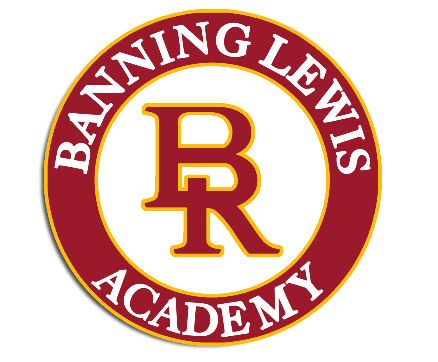 Pre – Arranged Absence Form Dear Parent/Guardian and Student,Prearranged absences shall be approved for appointments or circumstances of a serious nature only, which cannot be taken care of outside of school hours.Approval for prearranged absences will be determined by a BLA Administrator. The parents/guardians of the students are responsible for completing prearranged absence documentation and for arranging appropriate educational alternatives with building administrator prior to the absence. Prearranged absences may count toward identifying a student as “chronically absent” which is a combination of 10 days excused or unexcused absences during a single school year. (Policy JH)_____________________________________is planning to be absent from school for the periods/days indicated below:Date(s): ____________________________________________________________Period(s)/Time (if applicable): __________________________________________Reason for absence(s): _________________________________________________NOTE: STUDENT MUST REQUEST MISSED WORK PRIOR TO ABSENCE Parent/Guardian Signature: ______________________________________________OFFICE USE ONLYPrincipal/Designee Signature: _______________________________Date: _________Excused          UnexcusedParent Contact: ________________________________Date: _________ Time: _______Comments: ______________________________________________________________